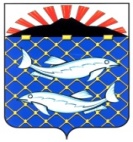 РЕШЕНИЕСОБРАНИЯ  МУНИЦИПАЛЬНОГО ОБРАЗОВАНИЯ «ЮЖНО-КУРИЛЬСКИЙ ГОРОДСКОЙ ОКРУГ» от « 18 » марта 2020 года № 17/6                                                                                                                                                                         Рассмотрев проект Порядка размещения сведений о доходах, расходах, об имуществе и обязательствах имущественного характера лиц, замещающих муниципальные должности Собрания муниципального образования «Южно-Курильский городской округ», и членов их семей на официальном сайте органов местного самоуправления муниципального образования «Южно-Курильский городской округ», и предоставления этих сведений средствам массовой информации,  в соответствии с Федерльным законом от 25.12.2008 № 273-ФЗ «О противодействии коррупции», Указом Президента Российской Федерации от 08.07.2013 № 613 «Вопросы противодействия коррупции», на основании статьи 29 Устава МО «Южно-Курильский городской округ» Собрание муниципального образования «Южно-Курильский городской округ»РЕШИЛО:Утвердить Порядок размещения сведений о доходах, расходах, об имуществе и обязательствах имущественного характера лиц, замещающих муниципальные должности Собрания муниципального образования «Южно-Курильский городской округ», и членов их семей на официальном сайте органов местного самоуправления муниципального образования «Южно-Курильский городской округ», и предоставления этих сведений средствам массовой информации (прилагается).Опубликовать настоящее решение и Порядок размещения сведений о доходах, расходах, об имуществе и обязательствах имущественного характера лиц, замещающих муниципальные должности Собрания муниципального образования «Южно-Курильский городской округ», и членов их семей на официальном сайте органов местного самоуправления муниципального образования «Южно-Курильский городской округ», и предоставления этих сведений средствам массовой информации в общественно-политической газете  муниципального образования «Южно-Курильский городской округ» «На рубеже».Настоящее решение вступает в силу со дня его официального опубликования.Контроль за исполнением настоящего решения возложить на председателя Собрания МО «Южно-Курильский городской округ» С.Н.Бондарева.Мэр муниципального образования«Южно-Курильский городской округ»                                                                      В.Н.Власенко                                                                      Утверждено                                                                           решением Собрания МО«Южно-Курильский  городской округ»                                                                           от 18.03.2020 № 17/6ПОРЯДОК РАЗМЕЩЕНИЯ СВЕДЕНИЙ О ДОХОДАХ, РАСХОДАХ, ОБ ИМУЩЕСТВЕ И ОБЯЗАТЕЛЬСТВАХ ИМУЩЕСТВЕННОГО ХАРАКТЕРА ЛИЦ, ЗАМЕЩАЮЩИХ МУНИЦИПАЛЬНЫЕ ДОЛЖНОСТИ СОБРАНИЯ МУНИЦИПАЛЬНОГО ОБРАЗОВАНИЯ «ЮЖНО-КУРИЛЬСКИЙ ГОРОДСКОЙ ОКРУГ», И ЧЛЕНОВ ИХ СЕМЕЙ НА ОФИЦИАЛЬНОМ САЙТЕ ОРГАНОВ МЕСТНОГО САМОУПРАВЛЕНИЯ МУНИЦИПАЛЬНОГО ОБРАЗОВАНИЯ «ЮЖНО-КУРИЛЬСКИЙ ГОРОДСКОЙ ОКРУГ», И ПРЕДОСТАВЛЕНИЯ ЭТИХ СВЕДЕНИЙ СРЕДСТВАМ  МАССОВОЙ ИНФОРМАЦИИ1. Настоящим нормативным правовым актом устанавливается Порядок размещения сведений о доходах, расходах, об имуществе и обязательствах имущественного характера лиц, замещающих муниципальные должности Собрания муниципального образования «Южно-Курильский городской округ» (далее - Собрание МО), их супруг (супругов) и несовершеннолетних детей в информационно-телекоммуникационной сети «Интернет» на официальном сайте органов местного самоуправления муниципального образования «Южно-Курильский городской округ», и предоставления этих сведений средствам массовой информации для опубликования в связи с их запросами.2. На официальном сайте органов местного самоуправления муниципального образования «Южно-Курильский городской округ» размещаются и предоставляются средствам массовой информации для опубликования следующие сведения о доходах, расходах, об имуществе и обязательствах имущественного характера лиц, замещающих муниципальные должности Собрания МО, а также о доходах, расходах, об имуществе и обязательствах имущественного характера их супруг (супругов) и несовершеннолетних детей:1) перечень объектов недвижимого имущества, принадлежащих лицам, замещающим муниципальные должности Собрания МО, их супругам и несовершеннолетним детям на праве собственности или находящихся в их пользовании, с указанием вида, площади и страны расположения каждого из таких объектов;2) перечень транспортных средств, с указанием вида и марки, принадлежащих на праве собственности лицам, замещающим муниципальные должности Собрания МО, их супругам и несовершеннолетним детям;3) декларированный годовой доход лиц, замещающих муниципальные должности Собрания МО, их супруг (супругов) и несовершеннолетних детей;4) сведения об источниках получения средств, за счет которых совершены сделки (совершена сделка) по приобретению земельного участка, другого объекта недвижимости, транспортного средства, ценных бумаг, акций (долей участия, паев в уставных (складочных) капиталах организаций), если общая сумма таких сделок превышает общий доход лиц, замещающих муниципальные должности Собрания МО, их супруг (супругов) за три последних года, предшествующих отчетному периоду.3. Сведения о доходах, расходах, об имуществе и обязательствах имущественного характера, указанные в пункте 2 настоящего Порядка, размещаются на официальном сайте органов местного самоуправления муниципального образования «Южно-Курильский городской округ» и предоставляются средствам массовой информации исключительно в целях реализации положений законодательства Российской Федерации, регулирующих вопросы противодействия коррупции.4. В размещаемых на официальном сайте органов местного самоуправления муниципального образования «Южно-Курильский городской округ» и предоставляемых средствам массовой информации для опубликования сведениях о доходах, расходах, об имуществе и обязательствах имущественного характера запрещается указывать:1) иные сведения (кроме указанных в пункте 2 настоящего Порядка) о доходах лица, указанного в пункте 1 настоящего Порядка, его супруги (супруга) и несовершеннолетних детей, об имуществе, принадлежащем на праве собственности названным лицам, и об их обязательствах имущественного характера;2) персональные данные супруги (супруга), детей и иных членов семьи лица, указанного в пункте 1 настоящего Порядка;3) данные, позволяющие определить место жительства, почтовый адрес, телефон и иные индивидуальные средства коммуникации лица, указанного в пункте 1 настоящего Порядка, его супруги (супруга), детей и иных членов семьи;4) данные, позволяющие определить местонахождение объектов недвижимого имущества, принадлежащих лицу, указанному в пункте 1 настоящего Порядка, его супруге (супругу), детям, иным членам семьи на праве собственности или находящихся в их пользовании;5) информацию, отнесенную к государственной тайне или являющуюся конфиденциальной.5. Сведения о доходах, расходах, об имуществе и обязательствах имущественного характера, указанные в пункте 2 настоящего Порядка, за весь период замещения должностей, указанных в пункте 1 настоящего Порядка, находятся на официальном сайте органов местного самоуправления муниципального образования «Южно-Курильский городской округ» и ежегодно обновляются в течение 14 рабочих дней со дня поступления указанных сведений в Собрание МО из уполномоченного органа государственной власти Сахалинской области, ответственного за работу по профилактике коррупционных и иных правонарушений.6. Размещение на официальном сайте органов местного самоуправления муниципального образования «Южно-Курильский городской округ» сведений о доходах, расходах, об имуществе и обязательствах имущественного характера, указанных в пункте 2 настоящего Порядка, обеспечивается организационным отделом Собрания МО.7. Организационный отдел Собрания МО:1) в течение трех рабочих дней со дня поступления запроса от средства массовой информации сообщает о нем лицу, замещающему муниципальную должность Собрания МО, в отношении которого поступил запрос;2) в течение семи рабочих дней со дня поступления запроса от средства массовой информации обеспечивает предоставление ему сведений, указанных в пункте 2 настоящего Порядка, в том случае, если запрашиваемые сведения отсутствуют на официальном сайте.8. Муниципальные служащие организационного отдела Собрания МО, обеспечивающие размещение сведений о доходах, расходах, об имуществе и обязательствах имущественного характера на официальном сайте органов местного самоуправления муниципального образования «Южно-Курильский городской округ» и их предоставление средствам массовой информации для опубликования, несут в соответствии с законодательством Российской Федерации ответственность за несоблюдение настоящего Порядка, а также за разглашение сведений, отнесенных к государственной тайне или являющихся конфиденциальными.Об утверждении Порядка размещения сведений о доходах, расходах, об имуществе и обязательствах имущественного характера лиц, замещающих муниципальные должности Собрания муниципального образования «Южно-Курильский городской округ», и членов их семей на официальном сайте органов местного самоуправления муниципального образования «Южно-Курильский городской округ», и предоставления  этих сведений средствам массовой информации